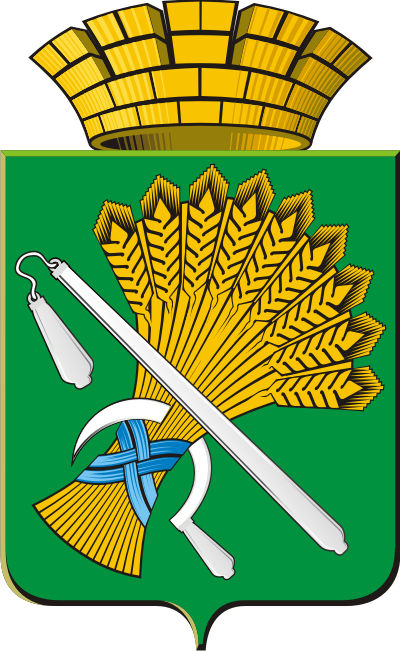 ГЛАВА КАМЫШЛОВСКОГО ГОРОДСКОГО ОКРУГА П О С Т А Н О В Л Е Н И Еот 09.08.2018 года      № 706г. КамышловО проведении  инвентаризации защитных сооружений гражданской обороны, расположенных на территории Камышловского городского округаВ соответствии с поручением Аппарата Правительства Российской Федерации от 20.04.2018 № 739с «Об организации работы по повышению готовности гражданской обороны Российской Федерации по направлениям, изложенным в общих выводах доклада о состоянии гражданской обороны Российской Федерации в 2017 году», с Планом устранения нарушений законодательства по представлению Генеральной прокуратуры Российской Федерации от 10.04.2018 № 88/1-64сс-2017/274сс «Об устранении нарушений законодательства в сфере гражданской обороны»,  с распоряжением правительства Свердловской области от 19.07.2018 года № 432-РП «О проведении  инвентаризации защитных сооружений гражданской обороны, расположенных на территории Свердловской области», с Методическими рекомендациями по проведению инвентаризации защитных сооружений гражданской обороны в Российской Федерации в 2018 году, утвержденными Заместителем Министра Российской Федерации по делам гражданской обороны, чрезвычайным ситуациям и ликвидации последствий стихийных бедствий П.Ф. Барышевым от 30.05.2018 № 2-4-71-11-11, на основании письма министерства общественной безопасности Свердловской области  от 11.07.2018 года № 25-01-81/4115 «О проведении инвентаризации защитных сооружений гражданской обороны»,  в целях приведения учёта защитных сооружений гражданской обороны расположенных на территории Камышловского городского округа в соответствие с реальным положением, ПОСТАНОВЛЯЮ:1.  В срок до 07.09.2018 года провести инвентаризацию защитных сооружений гражданской обороны, расположенных на территории Камышловского городского округа, независимо от форм собственности.2.  В срок до 05.10.2018 года направить в Министерство общественной безопасности Свердловской области подписанные и утвержденные акты инвентаризации, оценку содержания и использования по каждому защитному сооружению гражданской обороны, расположенному на территории Камышловского городского округа, сводную инвентаризационную ведомость готовности защитных сооружений гражданской обороны, расположенных на территории Камышловского городского округа, к приему укрываемых. 3. Для проведения инвентаризации создать  комиссию в составе: Председатель комиссии – Бессонов Е.А., первый заместитель главы администрации Камышловского городского округа.  Заместитель председателя комиссии - Удалов А.В., начальник отдела гражданской обороны и противопожарной безопасности администрации Камышловского городского округа.Члены комиссии:Нифонтова Т.В. – начальник отдела архитектуры и градостроительства администрации Камышловского городского округа, начальник инженерной спасательной службы Камышловского городского округа;  Михайлова Е.В. - председатель комитета по управлению имуществом и земельным ресурсам администрации Камышловского городского округа;Турышев А.Г. - директор ООО «Городская управляющая компания- Камышлов», начальник службы защитных сооружений Камышловского городского округа; Карелин Б.И. – директор ООО «Эстра-УК» (по согласованию);Ракульцев А.А. - начальник отдела надзорной деятельности и профилактической работы Камышловского городского округа, МО Камышловскиймуниципального района, Пышминского городского округа ГУ МЧС России по Свердловской области (по согласованию);Зайкова С.С.- начальник филиала СОГУП  «Камышловское БТИ и РН» (по согласованию).4. Комиссии в своей работе руководствоваться методическими рекомендациями по проведению инвентаризации защитных сооружений гражданской обороны в Российской Федерации в 2018 году. 5. Контроль исполнения данного постановления возложить на первого заместителя главы администрации Камышловского городского округа бессонова Е.А. Глава Камышловского городского округа 	             	                      А.В. Половников       